                   МИНИСТЕРСТВО  НАУКИ И ВЫСШЕГО ОБРАЗОВАНИЯРОССИЙСКОЙ ФЕДЕРАЦИИ                    Федеральное государственное бюджетное   образовательное учреждениевысшего образования                     «Заполярный государственный университет им. Н.М. Федоровского»Политехнический колледжУТВЕРЖДЕНАЗаседанием педагогическогосовета колледжаПротокол №   от «   »        2022г.СОГЛАСОВАНО Заседанием студенческого СамоуправленияПротокол №   от «   »       2021г. РАБОЧАЯ ПРОГРАММА ВОСПИТАНИЯпо специальности 38.02.01 Экономика и бухгалтерский учет (по отраслям)Норильск 2022г.Рабочая программа воспитания разработана на основании Федерального государственного образовательного стандарта среднего профессионального образования по специальности 38.02.01 Экономика и бухгалтерский учет (по отраслям). Разработана в соответствии с Федеральным законом от 31.07.2020 №304-ФЗ «О внесении изменений в Федеральный закон « Об образовании в Российской Федерации» по вопросам воспитания обучающихся; стратегий развития воспитания в Российской Федерации на период до 2025 года (утв. Распоряжением Правительства РФ от 12.11.2020 №2945-р), ), примерной программой воспитания для общеобразовательных организаций, одобренной решением Федерального учебно-методического объединения по общему образованию (утв. Протоколом заседания УМО по общему образованию Минпросвещения России № 2/20 от 02.06.2020 г.).  Авторы-составители: Чабаева А.Д., заместитель директора по воспитательной работе ФГБОУ ВО «ЗГУ».СОДЕРЖАНИЕРАЗДЕЛ 1. ПАСПОРТ РАБОЧЕЙ ПРОГРАММЫ ВОСПИТАНИЯДанная программа воспитания разработана с учетом преемственности целей и задач Примерной программы воспитания для общеобразовательных организаций, одобренной решением Федерального учебно-методического объединения по общему образованию (утв. Протоколом заседания УМО по общему образованию Минпросвещения России № 2/20 от 02.06.2020 г.). Согласно Федеральному закону «Об образовании» от 29.12.2012 г. № 273-ФЗ (в ред. Федерального закона от 31.07.2020 г. № ЗО4-ФЗ) «воспитание - деятельность, направленная на развитие личности, создание условий для самоопределения и социализации обучающихся на основе социокультурных, духовно-нравственных ценностей и принятых в российском обществе правил и норм поведения в интересах человека, семьи, общества и государства, формирование у обучающихся чувства патриотизма, гражданственности, уважения к памяти защитников Отечества и подвигам Героев Отечества, закону и правопорядку, человеку труда и старшему поколению, взаимного уважения, бережного отношения к культурному наследию и традициям многонационального народа Российской Федерации, природе и окружающей среде». При разработке формулировок личностных результатов учет требований Закона в части формирования у обучающихся чувства патриотизма, гражданственности, уважения к памяти защитников Отечества и подвигам Героев Отечества, закону и правопорядку, человеку груда и старшему поколению, взаимного уважения, бережного отношения к культурному наследию и традициям многонационального народа Российской Федерации, природе и окружающей среде, бережного отношения к здоровью, эстетических чувств и уважения к ценностям семьи, является обязательным.Общие требования к личностным результатам выпускников СПОПланируемые личностные результаты в ходе реализации образовательной программыРАЗДЕЛ 2. ОЦЕНКА ОСВОЕНИЯ ОБУЧАЮЩИМИСЯ ОСНОВНОЙ ОБРАЗОВАТЕЛЬНОЙ ПРОГРАММЫ В ЧАСТИ ДОСТИЖЕНИЯ ЛИЧНОСТНЫХ РЕЗУЛЬТАТОВОценка достижения обучающимися личностных результатов проводится в рамках
контрольных и оценочных процедур, предусмотренных настоящей программой.Комплекс критериев оценки личностных результатов обучающихся:
демонстрация интереса к будущей профессии;
оценка собственного продвижения, личностного развития;
положительная динамика в организации собственной учебной деятельности по результатам самооценки, самоанализа и коррекции ее результатов;
ответственность за результат учебной деятельности и подготовки к
профессиональной деятельности;
проявление высокопрофессиональной трудовой активности;
участие в исследовательской и проектной работе;
участие в конкурсах профессионального мастерства, олимпиадах по профессии, викторинах, в предметных неделях;
соблюдение этических норм общения при взаимодействии с обучающимися,
преподавателями, мастерами и руководителями практики;
конструктивное взаимодействие в учебном коллективе/бригаде;
демонстрация навыков межличностного делового общения, социального имиджа;
готовность к общению и взаимодействию с людьми самого разного статуса,
этнической, религиозной принадлежности и в многообразных обстоятельствах;
сформированность гражданской позиции; участие в волонтерском движении;
проявление мировоззренческих установок на готовность молодых людей к работе на благо Отечества;
проявление правовой активности и навыков правомерного поведения, уважения к
Закону;
отсутствие фактов проявления идеологии терроризма и экстремизма среди
обучающихся;
отсутствие социальных конфликтов среди обучающихся, основанных на
межнациональной, межрелигиозной почве;
участие в реализации просветительских программ, поисковых, археологических, военно-исторических, краеведческих отрядах и молодежных объединениях;
добровольческие инициативы по поддержки инвалидов и престарелых граждан;
проявление экологической культуры, бережного отношения к родной земле,
природным богатствам России и мира;
демонстрация умений и навыков разумного природопользования, нетерпимого отношения к действиям, приносящим вред экологии;
демонстрация навыков здорового образа жизни и высокий уровень культуры
здоровья обучающихся;
проявление культуры потребления информации, умений и навыков пользования компьютерной техникой, навыков отбора и критического анализа информации, умения ориентироваться в информационном пространстве;
участие в конкурсах профессионального мастерства и в командных проектах;
проявление экономической и финансовой культуры, экономической грамотности, а также собственной адекватной позиции по отношению к социально-экономической действительности.РАЗДЕЛ 2. ОЦЕНКА ОСВОЕНИЯ ОБУЧАЮЩИМИСЯ ОСНОВНОЙ ОБРАЗОВАТЕЛЬНОЙ ПРОГРАММЫ В ЧАСТИ ДОСТИЖЕНИЯ ЛИЧНОСТНЫХ РЕЗУЛЬТАТОВРАЗДЕЛ 3. ТРЕБОВАНИЯ К РЕСУРСНОМУ ОБЕСПЕЧЕНИЮ ВОСПИТАТЕЛЬНОЙ РАБОТЫРабочая программа воспитания разрабатывается в соответствии с нормативно правовыми документами федеральных органов исполнительной власти в сфере образования, требований ФГОС СПО по специальности 38.02.01 «Экономика и бухгалтерский учет (по отраслям)», с учетом сложившегося опыта воспитательной деятельности и имеющимися ресурсами в профессиональной образовательной организации.       Реализация рабочей программы воспитания предполагает комплексное взаимодействие педагогических, руководящих и иных работников колледжа, обучающихся и родителей (законных представителей) несовершеннолетних обучающихся.      Воспитательные мероприятия (в том числе, экскурсии, семинары и т.п.) проводятся с применением образовательных технологий, при этом обеспечивается свободный доступ каждого обучающегося к электронной информационно- образовательной среде колледжа и к электронным ресурсам.      Ресурсное обеспечение воспитательной работы направлено на создание условий для осуществления воспитательной деятельности обучающихся.        Организация воспитательной деятельности опирается на общеколледжный уклад, сложившийся на основе согласия всех участников образовательных отношений относительно содержания, средств, традиций, особенностей воспитательной деятельности.Основу воспитательной системы составляют наиболее значимые события.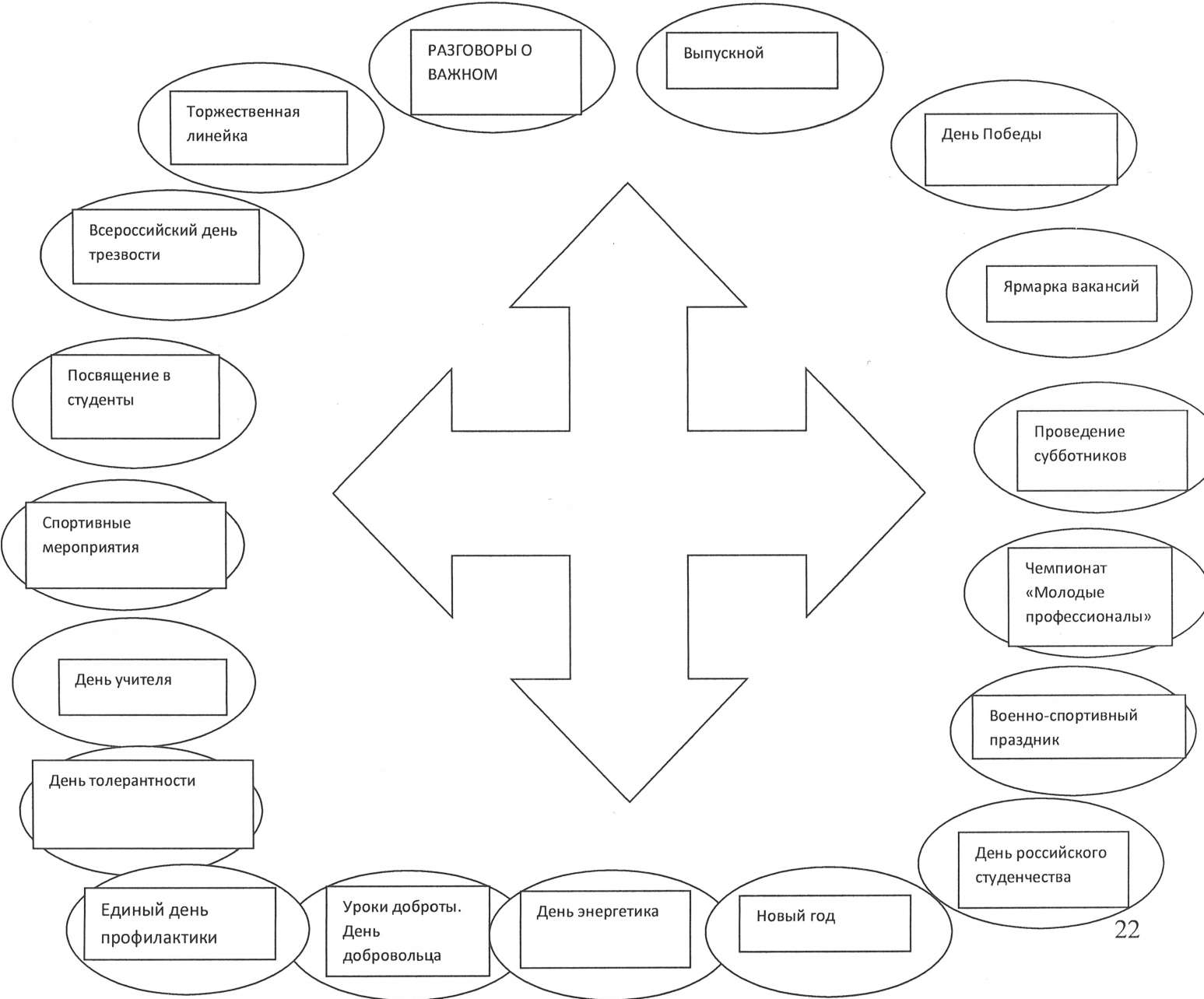 3.1. Нормативно-правовое обеспечение воспитательной работы1. Федеральный закон от 29.12.2012 № 273-ФЗ «Об образовании в Российской Федерации».2. Федеральный закон от 31.07.2020 №304-ФЗ «О внесении изменений в Федеральный закон «Об образовании в РФ» по вопросам воспитания обучающихся».
3. Приказ Министерства образования и науки РФ от 14 июня 2013 г. №464 «Об утверждении Порядка организации и осуществления образовательной деятельности по образовательным программам среднего профессионального образования».
4. Приказ Минпросвещения России от 28.08.2020 № 441 «О внесении изменений в порядок организации и осуществления образовательной деятельности по образовательным программам среднего профессионального образования, утвержденный приказом Министерства образования и науки Российской Федерации от 14.06.2013 № 464» (вступил в действие с 22.09.2020).
5. Приказ Минпросвещения России от 28.08.2020 № 441 «О внесении изменений в Порядок организации и осуществления образовательной деятельности по образовательным программам среднего профессионального образования, утвержденный приказом Министерства образования и науки Российской Федерации от 14.06.2013 № 464» (вступил в действие с 22.09.2020).
6. Приказ Минобрнауки РФ от 17.05.2012 № 413 «Об утверждении федерального государственного образовательного стандарта среднего общего образования».7. Устав федерального государственного бюджетного образовательного учреждения высшего образования «Заполярный государственный университет им. Н.М. Федоровского».8. Положение о государственной итоговой аттестации выпускников политехнического колледжа9. Положение о кураторе (классном руководителе) учебной группы политехнического колледжа10. Положение о методическом совете политехнического колледжа11. Положение о педагогическом совете политехнического колледжа12. Положение о порядке организации и осуществления образовательной деятельности по образовательным программам среднего профессионального образования в политехническом колледже.13. Положение о практике студентов политехнического колледжа.14. Положение о проведении аттестации педагогических работниковполитехнического колледжа.15. Положение о предметной (цикловой) комиссии политехнического колледжа.16. Положение о спортивном комплексе политехнического колледжа.17. Положение  о текущем контроле успеваемости и промежуточной аттестации студентов  политехнического колледжа.18. Положение об информационно-вычислительном центре политехнического колледжа.19. Положение  об учебно-методической комиссии политехнического колледжа.20. Положение об учебно-методическом отделе политехнического колледжа НГИИ.21. Правила приема на обучение по образовательным программам среднего профессионального образования политехнического колледжа ФГБОУ ВО «ЗГУ».22. Положение о студенческом совете.3.2. Кадровое обеспечение воспитательной работыДля реализации рабочей программы воспитания в ФГБОУ ВО «ЗГУ» функционирует зам директора по ВР, который несет ответственность за организацию воспитательной работы, педагог-организатор, социальный педагог, классные руководители, педагог-психолог, руководители физ.воспитания, мастера производственного обучения. Функционал работников регламентируется требованиями профессиональных стандартов. Педагогические работники получают дополнительное профессиональное образование по программам повышения квалификации не реже 1 раза в 3года.  3.3 Материально-техническое обеспечение воспитательной работы3.4. Информационное обеспечение воспитательной работы
Информационное обеспечение воспитательной работы в Политехническом колледже НГИИ направлено на:информирование о возможностях для участия обучающихся в социально значимой деятельности;информационную и методическую поддержку воспитательной работы;планирование воспитательной работы и ее ресурсного обеспечения;мониторинг воспитательной работы;дистанционное взаимодействие всех участников (обучающихся, педагогических работников, органов управления в сфере образования, общественности);дистанционное взаимодействие с другими организациями социальной сферы.Информационное обеспечение воспитательной работы включает: комплекс информационных ресурсов, в том числе цифровых, совокупность технологических и аппаратных средств (компьютеры, принтеры, сканеры, мультимедийные проекторы, плазменные панели и др.).В колледже обеспечен доступ к информационным системам и информационным сетям. Предусмотрены возможности предоставления студентам доступа к сети Интернет: в кабинетах информатики, компьютерных классах, библиотеке, актовом зале, а также во всех учебных аудиториях, что позволяет использовать ИКТ и ресурсы сети Интернет на любом учебном занятии и воспитательном мероприятии. Также действуют точки Wi-Fi, расположенные в учебных корпусах и общежитии на разных этажах зданий. Интернет доступ через беспроводную сеть защищен паролем. Работа студентов в сети Интернет осуществляется в присутствии преподавателя, либо иного ответственного сотрудника колледжа.Система воспитательной деятельности образовательной организации представлена на сайте организации   u.ptk@northtech.ruРАЗДЕЛ 4.ОЦЕНКА РЕЗУЛЬТАТОВ РЕАЛИЗАЦИИ РАБОЧЕЙ ПРОГРАММЫВ число образовательных результатов обучающихся входят личностные результаты, которые не оцениваются, а фиксируются в период обучения в ПТК «ЗГУ».Диагностику личностного развития проводит как классный руководитель, так и сам обучающийся.В течение учебного года обучающийся фиксирует результаты по дисциплинам и проектной деятельности, участию в конкурсах и олимпиадах, занятиям в кружках и секциях, описывает участие в различных мероприятиях. В конце учебного года обучающийся проводит самоанализ собственных планов, интересов, итогов года, сопоставляет задачи с результатом и делает выводы. Сравнивает результат текущего учебного года с предыдущими, и видит свои достижения, свой рост.Куратор группы сравнивает самоанализ обучающегося со своими наблюдениями, с результатами предыдущих лет. Таким образом, он прослеживает динамику личностных изменений студента: остается ли он на прежних позициях или его размышления, стремления, взгляды меняются.РАЗДЕЛ 5. КАЛЕНДАРНЫЙ ПЛАН ВОСПИТАТЕЛЬНОЙ РАБОТЫКАЛЕНДАРНЫЙ ПЛАН ВОСПИТАТЕЛЬНОЙ РАБОТЫ по образовательной программе среднего профессионального образования по специальности 38.02.01 Экономика и бухгалтерский учет (по отраслям)на период 2022-2023 учебный год В ходе планирования воспитательной деятельности учитывался воспитательный потенциал участия студентов в мероприятиях, проектах, конкурсах, акциях, проводимых на уровне:- Российской Федерации, в том числе: «Россия – страна возможностей»https://rsv.ru/;«Большая перемена»https://bolshayaperemena.online/; «Лидеры России»https://лидерыроссии.рф/; «Мы Вместе» (волонтерство) https://onf.ru; отраслевые конкурсы профессионального мастерства; движения «Ворлдскиллс Россия»; движения «Абилимпикс»; - субъектов Российской Федерации в том числе «День города» и др. а также отраслевых профессионально значимых событиях и праздникахНазваниеСодержаниеНаименование программыРабочая программа воспитания является частью основной профессиональной образовательной программы (программы подготовки специалистов среднего звена, далее – ППССЗ) по специальности 38.02.01 Экономика и бухгалтерский учет (по отраслям).Основания для
разработки программыНастоящая программа разработана на основе следующих нормативных правовых документов:
- Конституция Российской Федерации;
- Указ Президента Российской Федерации от 21.07.2020 г. № 474
«О национальных целях развития Российской Федерации на период до 2030года»;
- Указ Президента Российской Федерации от 07.05.2018г. № 204 «О национальных целях и стратегических задачах развития Российской Федерации на период до 2024 года»;- Федеральный закон от 31.07.2020 г. № 304-ФЗ «О внесении изменений в Федеральный закон «Об образовании в Российской Федерации» по вопросам воспитания обучающихся» (далее – ФЗ-304);
- Федеральный Закон от 29.12.2012 №273-ФЗ «Об образовании в Российской Федерации» (Редакция от 21.11.2022 (с изм. и доп., вступ. В силу с 01.01.2023);
- Федеральный Закон от 31.07.2020№ 304 «О внесении изменений в Федеральный закон «Об образовании в Российской Федерации» по вопросам воспитания обучающихся»;- распоряжение Правительства Российской Федерации от 12.11.2020 г.№ 2945-р об утверждении Плана мероприятий по реализации в 2021–2025 годах Стратегии развития воспитания в Российской Федерации на период до 2025 года;- Распоряжение Правительства Российской Федерации от 12.11.2020 № 2945-р об утверждении Плана мероприятий по реализации в 2021 -2025 годах Стратегии развития воспитания в Российской Федерации на период до 2025 года;
- Приказ Министерства просвещения Российской Федерации от
01.02.21 №37 об утверждении методик расчета показателей федеральных проектов национального проекта «Образование»;
- Приказ Министерства просвещения России от 28.08.2020 № 441 "О внесении изменений в Порядок организации и осуществления образовательной деятельности по образовательным программам
среднего профессионального образования, утвержденный приказом Министерства образования и науки Российской Федерации от 14 июня 2013 г. № 464" (Зарегистрировано в Минюсте России 11.09.2020 №59771);
- Приказ Министерство образования России от 14.06.2013 №
464(ред. от 28.08.2020) "Об утверждении Порядка организации и осуществления образовательной деятельности по образовательным программам среднего профессионального образования"(Зарегистрировано в Минюсте России 30.07.2013 № 29200);
- Приказ Министерство образования и науки Российской Федерации приказ от 17 Мая 2012 Г. № 413, Об утверждении Федерального государственного «образовательного стандарта среднего общего образования в соответствии с подпунктом 5.2.41, пунктом 17;
- Письмо Министерства просвещения Российской Федерации от
04.08.2020 года № ДГ-1249/06 «О Внедрении Примерной Программы Воспитания»;- ФГОС СПО по специальности 38.02.01 Экономика и бухгалтерский учет (по отраслям);- Устав Норильского государственного индустриального института»;- Нормативные и правовые акты федеральных и региональных органов исполнительной власти, осуществляющих функции по выработке государственной политики и нормативно-правовому регулированию в сфере образования;
- Локальные акты  Политехнического колледжаЦели программы1.Личностное развитие обучающихся и их социализация, проявляющиеся в развитии их позитивных отношений к общественным ценностям, приобретении опыта поведения и применения сформированных общих компетенций квалифицированных специалистов среднего звена на практике.2. Создание организационно-педагогических условий для
формирования личностных результатов обучающихся, проявляющихся
в развитии их позитивных чувств и отношений к российским
гражданским (базовым, общенациональным) нормам и ценностям,
закреплённым в Конституции Российской Федерации, с учетом
традиций и культуры субъекта Российской Федерации, деловых
качеств квалифицированных рабочих, служащих/специалистов
среднего звена, определенных отраслевыми требованиями
(корпоративной культурой).
3. Создание воспитательного пространства, обеспечивающего
развитие обучающихся как субъекта деятельности, личности и
индивидуальности в соответствии с требованиями ФГОС СПО,
подготовка квалифицированных рабочих и специалистов к
самостоятельному выполнению видов профессиональной деятельности (в соответствии с профессиональными стандартами), конкурентоспособного на региональном рынке труда, готового к
постоянному профессиональному росту, социальной и
профессиональной мобильности, со сформированными гражданскими качествами личности в соответствии с запросами и потребностями региональной экономики и социокультурной политики.
Сроки реализации программына базе основного общего образования – 3 года 10 месяцев;ИсполнителипрограммыДиректор, заместитель директора, курирующий воспитательную работу, кураторы, преподаватели, сотрудники учебной части, заведующие отделением, педагог-психолог, тьютор, педагог-организатор, социальный педагог, члены Студенческого совета, представители Родительского комитета, представители организаций – работодателей.Личностные результаты
реализации программы воспитания
(дескрипторы)Код
личностных
результатов
реализации
программы
воспитанияПортрет выпускника СПООсознающий себя гражданином и защитником великой страны. ЛР 1Готовый использовать свой личный и профессиональный потенциал для защиты национальных интересов России.ЛР 2Демонстрирующий приверженность к родной культуре, исторической памяти на основе любви к Родине, родному народу, малой родине, принятию традиционных ценностей многонационального народа России.ЛР 3Принимающий семейные ценности своего народа, готовый к созданию семьи и воспитанию детей; демонстрирующий неприятие насилия в семье, ухода от родительской ответственности, отказа от отношений со своими детьми и их финансового содержания.ЛР 4Занимающий активную гражданскую позицию избирателя, волонтера, общественного деятеля.ЛР 5Принимающий цели и задачи научно-технологического,экономического, информационного развития России, готовый работать на их достижение.ЛР 6Готовый соответствовать ожиданиям работодателей: проектно мыслящий, эффективно взаимодействующий с членами команды и сотрудничающий с другими людьми, осознанно выполняющий профессиональные требования, ответственный, пунктуальный, дисциплинированный, трудолюбивый, критически мыслящий, нацеленный на достижение поставленных целей; демонстрирующий профессиональную жизнестойкость.ЛР 7Признающий ценность непрерывного образования, ориентирующийся в изменяющемся рынке труда, избегающий безработицы; управляющий
собственным профессиональным развитием; рефлексивно оценивающий собственный жизненный опыт, критерии личной успешности.ЛР 8Уважающий этнокультурные, религиозные права человека, в том числе с особенностями развития; ценящий собственную и чужую уникальность в различных ситуациях, во всех формах и видах деятельности».ЛР 9Принимающий активное участие в социально значимых мероприятиях, соблюдающий нормы правопорядка, следующий идеалам гражданского общества, обеспечения безопасности, прав и свобод граждан России; готовый оказать поддержку нуждающимся.ЛР 10Лояльный к установкам и проявлениям представителей субкультур, отличающий их от групп с деструктивным и девиантным поведением.ЛР 11Демонстрирующий неприятие и предупреждающий социально опасное поведение окружающих.ЛР 12Способный в цифровой среде использовать различные цифровые средства, позволяющие во взаимодействии с другими людьми достигать поставленных целей; стремящийся к формированию в сетевой среде личностно и профессионального конструктивного «цифрового следа».ЛР 13Способный ставить перед собой цели под возникающие жизненные задачи, подбирать способы решения и средства развития, в том числе с использованием цифровых средств; содействующий поддержанию престижа своей профессии и образовательной организации.ЛР 14Способный генерировать новые идеи для решения задач цифровой экономики, перестраивать сложившиеся способы решения задач, выдвигать альтернативные варианты действий с целью выработки новых оптимальных алгоритмов; позиционирующий себя в сети как результативный и привлекательный участник трудовых отношений.ЛР 15Способный искать нужные источники информации и данные,
воспринимать, анализировать, запоминать и передавать информацию с использованием цифровых средств; предупреждающий собственное и чужое деструктивное поведение в сетевом пространстве.ЛР 16Гибко реагирующий на появление новых форм трудовой деятельности, готовый к их освоению.ЛР 17Осознающий значимость системного познания мира, критического осмысления накопленного опыта.ЛР 18Развивающий творческие способности, способный креативно мыслить. ЛР 19Способный в цифровой среде проводить оценку информации, ее достоверность, строить логические умозаключения на основании поступающей информации.ЛР 20Готовый к профессиональной конкуренции и конструктивной реакции на критику.ЛР 21Демонстрирующий приверженность принципам честности,
порядочности, открытости.ЛР 22Самостоятельный и ответственный в принятии решений во всех сферах своей деятельности, готовый к исполнению разнообразных социальных ролей, востребованных бизнесом, обществом и государством.ЛР 23Проявляющий эмпатию, выражающий активную гражданскую позицию, участвующий в студенческом и территориальном самоуправлении, в том
числе на условиях добровольчества, продуктивно взаимодействующий и участвующий в деятельности общественных организаций, а также некоммерческих организаций, заинтересованных в развитии
гражданского общества и оказывающих поддержку нуждающимся.ЛР 24Препятствующий действиям, направленным на ущемление прав или унижение достоинства (в отношении себя или других людей).ЛР 25Проявляющий и демонстрирующий уважение к представителям различных этнокультурных, социальных, конфессиональных и иных групп.ЛР 26Сопричастный к сохранению, преумножению и трансляции культурных традиций и ценностей многонационального российского государства.ЛР 27Вступающий в конструктивное профессионально значимое
взаимодействие с представителями разных субкультур.ЛР 28Соблюдающий и пропагандирующий правила здорового и безопасного образа жизни, спорта; предупреждающий либо преодолевающий зависимости от алкоголя, табака, психоактивных веществ, азартных игр и т.д.ЛР 29Заботящийся о защите окружающей среды, собственной и чужой безопасности, в том числе цифровой.ЛР 30Гармонично, разносторонне развитый, активно выражающий отношение к преобразованию общественных пространств, промышленной и технологической эстетике предприятия, корпоративному дизайну, товарным знакам.ЛР 31Оценивающий возможные ограничители свободы своего
профессионального выбора, предопределенные психофизиологическими особенностями или состоянием здоровья, мотивированный к
сохранению здоровья в процессе профессиональной деятельности.ЛР 32Открытый к текущим и перспективным изменениям в мире труда и профессий.ЛР 33Мотивированный к освоению функционально близких видов
профессиональной деятельности, имеющих общие объекты (условия, цели) труда, либо иные схожие характеристики.ЛР 34Экономически активный, предприимчивый, готовый к самозанятости. ЛР 35Сохраняющий психологическую устойчивость в ситуативно сложных или стремительно меняющихся ситуациях.ЛР 36Личностные результаты реализации программы воспитания, определенные субъектами образовательного процесса (при наличии)Личностные результаты реализации программы воспитания, определенные субъектами образовательного процесса (при наличии)Имеющий целостное мировоззрение, соответствующее современному уровню развития науки и общественной практики, учитывающий социальное, культурное, языковое, духовное многообразие современного мира;ЛР 37Осваивающий социальные нормы, правила поведения, в группах и сообществах, включая взрослые и социальные сообщества; участвующий в студенческом самоуправлении и общественной жизни в пределах возрастных компетенций с учётом региональных, этнокультурных, социальных и экономических особенностей;ЛР 38Обладающий моральным сознанием и компетентностью в решении моральных проблем на основе личностного выбора, владеющий нравственными чувствами и нравственным поведением, осознанным и ответственным отношением к собственным поступкам;ЛР 39Владеющий коммуникативной компетентностью в общении
и способный к сотрудничеству со сверстниками, взрослыми в процессе образовательной, общественно полезной, учебно-исследовательской, творческой и других видах деятельности;ЛР 40ОД.00Общеобразовательный учебный циклОДБ.00Общеобразовательные базовые дисциплиныОДБ.01Русский языкЛР 5,13ОДБ.02ЛитератураЛР3,27,37ОДБ.03Родная литератураЛР3,27,37ОДБ.04Иностранный языкЛР 3,13ОДБ.05ИсторияЛР 1,2,3,5,6,7,8,13ОДБ.06ЕстествознаниеЛР 18,30ОДБ.07Искусство МХКЛР 1,2,3,5,6,7,8,13ОДБ.08Физическая культураЛР 1,9ОДБ.09Основы безопасности жизнедеятельностиЛР 1,2,3,9ОДБ.10АстраномияЛР 6,7,8,1014,15,33ОДП.00Общеобразовательные профильные дисциплиныОДП.01МатематикаЛР 13,14,15ОДП.02Обществознание (включая экономику и право)ЛР15,16,20,30ОГСЭ.00Общий гуманитарный и социально-экономический учебный циклОГСЭ.01Основы философииЛР1,2,3,5 ,7, 8, 13ОГСЭ.02ИсторияЛР 1,2,3,5 ,6,7,8,13ОГСЭ.03Психология общенияЛР 2,7,13ОГСЭ.04Иностранный язык в профессиональной деятельностиЛР 2,3,5,6,7,8,13,37,40ОГСЭ.05Физическая культураЛР 9,29,32ОГСЭ.06Основы исследовательской деятельностиЛР 6,7,8,1014,15,33ЕН.00Математический и общий естественнонаучный учебный циклЕН.01МатематикаЛР 13,14,15,19,20ЕН.02ИнформатикаЛР 15,16,20,30ОП.00Общепрофессиональный циклОП.01Экономика организацииЛР 13, 14,15 ОП.02СтатистикаЛР13,15,16,18ОП.03МенеджментЛР13,14,15ОП.04Документационное обеспечение управленияЛР7,8,12,13,15ОП.05Правовое обеспечение профессиональной деятельностиЛР 2,5,8,15,20ОП.06Финансы, денежное обращение и кредитЛР 6, 8,35,ОП.07Управление персоналомЛР5,7,8,10,13,15,17,19,21,22,23ОП.08Основы бухгалтерского учетаЛР6,13,15,16,17,20,33ОП.09Аудит ЛР 6,13,14,15,20,22ОП.10Основы экономической теорииЛР13,14,15ОП.11Анализ финансово-хозяйственной деятельностиЛР6,13,15,16,17,20,33ОП.12Безопасность жизнедеятельностиЛР1,2,3,9,29,30,39,36ОП.14Налоговая система Российской ФедерацииЛР6,13,15,16,17,20,33ОП.15Налоговое регулирование внешнеэкономической деятельности государстваЛР 6,7,8,10,13,14,15,16,17,19,20,22ОП.17Арбитражный процессЛР 2,7,10,16,22,23,25,39ОП.16Гражданское и финансовое правоЛР 2,7,10,16,22,23,25,35,39,ОП.19Государственное регулирование экономикиЛР 6,7,8,10,13,14,15,16,17,19,20,22ОП.20Предпринимательское правоЛР 2,7,10,16,22,23,25,35,36,39,ОП.21Административное правоЛР 2,6,7,10,12,22,25,30ОП.22Трудовое правоЛР 7,8,12,17,22,25,31,32,35ОП.23Финансовая грамотностьЛР6,13,15,16,17,20,33ОП.24 МаркетингЛР7,13,14,15,16,19,31ОП. 25Бухгалтерский учет в бюджетных учреждениях ЛР6,13,15,16,17,20,33П.00Профессиональный циклПМ.01Документирование хозяйственных операций и ведение бухгалтерского учета активов организацииМДК.01.01Практические основы бухгалтерского учета активов организацииЛР6,13,15,16,17,20,33УП.01Учебная практикаЛР 4,13,14,17ПМ.02Ведение бухгалтерского учета источников формирования активов, выполнение работ по инвентаризации активов и финансовых обязательств организацииМДК.02.01Практические основы бухгалтерского учета источников формирования активов организацииЛР13,14,15,16,20,34МДК.02.01Практические основы бухгалтерского учета источников формирования активов организацииЛР13,14,15,16,20,34МДК.02.02Бухгалтерская технология проведения и оформления инвентаризацииЛР13,14,15,16,20,34МДК.02.03 Налогообложение физических и юридических лицЛР6,13,15,16,17,20,33МДК.02.03 Налогообложение физических и юридических лицЛР6,13,15,16,17,20,33ПМ.03Составление и использование бухгалтерской (финансовой) отчетностиМДК.03.01Технология составления бухгалтерской отчетностиЛР6,7,8,13,15,16,20МДК.03.01Технология составления бухгалтерской отчетностиЛР6,7,8,13,15,16,20МДК.03.02Основы анализа бухгалтерской отчетностиЛР6,7,8,13,15,16,20МДК.03.03Антикризисное управлениеЛР 6,7,8,10,13,14,15,16,17,19,20,22ПМ.04Выполнение работ по одной или нескольким профессиям рабочих, должностям служащихМДК.04.01Выполнение работ по одной или нескольким профессиям рабочих, должностям служащихЛР 6,7,8,17,19,20,33,34МДК.04.01Выполнение работ по одной или нескольким профессиям рабочих, должностям служащихЛР 6,7,8,17,19,20,33,34ПП.01Производственная практикаЛР 4,7,13,14,17ПМ.05Осуществление налогового учета и налогового планирования в организацииМДК.05.01Организация и планирование налоговой деятельностиЛР6,13,15,16,17,20,33ПМ.06Проведение расчетов с бюджетом и внебюджетными фондамиМДК.06.01Проведение расчетов с бюджетом и внебюджетными фондамиЛР6,13,15,16,17,20,33,34МДК.06.02Налоговый учет и отчетностьЛР6,13,15,16,17,20,33ПП.02Преддипломная практикаЛР 4,7,13,14,17Название
направления /модуляНазначение программы Назначение программы Наименование
выбранного
профессионального
стандарта (одного или
нескольких)Формирование
ценностного
отношения к здоровью
и здоровому образу
жизниФормирование у подрастающего
поколения ответственного
отношения к своему здоровью и
потребности в здоровом образе
жизни;
Формирование мотивации к
активному и здоровому образу
жизни, занятиям физической культурой и спортом, развитие культуры здорового питания;
Создание для обучающихся, в том числе обучающихся с ОВЗ, условий для регулярных занятий физической
культурой и спортом, развивающего
отдыха и оздоровления, в том числе
на основе развития спортивной инфраструктуры и повышения
эффективности ее использования;
Развитие культуры безопасной
жизнедеятельности, профилактику
наркотической и алкогольной
зависимости, табакокурения и других вредных привычек;Формирование у подрастающего
поколения ответственного
отношения к своему здоровью и
потребности в здоровом образе
жизни;
Формирование мотивации к
активному и здоровому образу
жизни, занятиям физической культурой и спортом, развитие культуры здорового питания;
Создание для обучающихся, в том числе обучающихся с ОВЗ, условий для регулярных занятий физической
культурой и спортом, развивающего
отдыха и оздоровления, в том числе
на основе развития спортивной инфраструктуры и повышения
эффективности ее использования;
Развитие культуры безопасной
жизнедеятельности, профилактику
наркотической и алкогольной
зависимости, табакокурения и других вредных привычек;ОК 08. Использовать
средства физической
культуры для сохранения
и укрепления здоровья в
процессе
профессиональной
деятельности и
поддержание
необходимого уровня
физической
подготовленности
ОК 04. Работать в
коллективе и команде,
эффективно
взаимодействовать с
коллегами, руководством,
клиентами.Воспитание
гражданственности,
патриотизма, уважения
к правам, свободам и
обязанностям человекаРазвитие у обучающихся
способности рационального
осмысления общечеловеческих и
социальных ценностей мира,
осознания личностной причастности
к миру во всех его проявлениях,
формирование патриотического
сознания, чувства гордости за
достижения своей страны, родного
края, верности своему Отечеству.Развитие у обучающихся
способности рационального
осмысления общечеловеческих и
социальных ценностей мира,
осознания личностной причастности
к миру во всех его проявлениях,
формирование патриотического
сознания, чувства гордости за
достижения своей страны, родного
края, верности своему Отечеству.ОК 06. Проявлять
гражданско-патриотическую позицию,
демонстрировать
осознанное поведение на
основе традиционных
общечеловеческих
ценностей.
ОК 04. Работать в
коллективе и команде,
эффективно взаимодействовать с
коллегами, руководством,
клиентами.
ОК 05. Осуществлять
устную и письменную
коммуникацию на
государственном языке с учётом особенностей
социального и
культурного контекстаВоспитание
ценностного
отношения к
природе,
окружающей средеРазвитие у обучающихся
экологической культуры, бережного
отношения к родной земле,
природным богатствам России и
мира;
Воспитание чувства
ответственности за состояние
природных ресурсов, умений и
навыков разумного
природопользования, нетерпимого
отношения к действиям,
приносящим вред экологии.ОК 07. Содействовать
сохранению окружающей
среды,
ресурсосбережению,
эффективно действовать в
чрезвычайных ситуациях
ОК 04. Работать в
коллективе и команде,
эффективно
взаимодействовать с
коллегами, руководством,
клиентами.ОК 07. Содействовать
сохранению окружающей
среды,
ресурсосбережению,
эффективно действовать в
чрезвычайных ситуациях
ОК 04. Работать в
коллективе и команде,
эффективно
взаимодействовать с
коллегами, руководством,
клиентами.Формирование
духовно
нравственного
воспитанияРазвития у обучающихся
нравственных чувств (чести, долга,
справедливости, милосердия и
дружелюбия);
Формирования выраженной в
поведении нравственной позиции, в
том числе способности к
сознательному выбору добра;
Развитие сопереживания и
формирования позитивного
отношения к людям, в том числе к
лицам с ограниченными
возможностями здоровья и
инвалидам;
Содействия формированию у
обучающихся позитивных
жизненных ориентиров и планов;
Оказания помощи обучающимсяв
выработке моделей поведения в
различных трудных жизненных
ситуациях, в том числе проблемных,
стрессовых и конфликтных.ОК 03. Планировать и
реализовывать
собственное
профессиональное и
личностное развитие
ОК 04. Работать в
коллективе и команде,
эффективно
взаимодействовать с
коллегами, руководством,
клиентами.
ОК 04. Работать в
коллективе и команде,
эффективно
взаимодействовать с
коллегами, руководством,
клиентами.
ОК 05. Осуществлять
устную и письменную
коммуникацию на
государственном языке с
учётом особенностей
социального и
культурного контекстаОК 03. Планировать и
реализовывать
собственное
профессиональное и
личностное развитие
ОК 04. Работать в
коллективе и команде,
эффективно
взаимодействовать с
коллегами, руководством,
клиентами.
ОК 04. Работать в
коллективе и команде,
эффективно
взаимодействовать с
коллегами, руководством,
клиентами.
ОК 05. Осуществлять
устную и письменную
коммуникацию на
государственном языке с
учётом особенностей
социального и
культурного контекстаВоспитание
ценностного отношения к прекрасному, формирование основ 
эстетической культурыЦенностное отношение к
прекрасному; понимание искусства
как особой формы познания и
преобразования мира; способность
видеть и ценить прекрасное в
природе, быту, труде, спорте и
творчестве людей, общественной
жизни;
получение опыта эстетических
переживаний, наблюдений
эстетических объектов в природе и
социуме, эстетического отношения к
окружающему миру и самому себе;
представление об искусстве народов
России; Получение опыта эмоционального
постижения народного творчества,
этнокультурных традиций,
фольклора народов России; интерес к занятиям творческого характера, различным видам искусства,
художественной самодеятельности;
опыт самореализации в различных
видах творческой деятельности,
умение выражать себя в доступных
видах творчества;
опыт реализации эстетических
ценностей в пространстве колледжа и
семьиОК 04. Работать в
коллективе и команде,
эффективно
взаимодействовать с
коллегами, руководством,
клиентами.
ОК 05. Осуществлять
устную и письменную
коммуникацию на
государственном языке с
учётом особенностей
социального и
культурного контекстаОК 04. Работать в
коллективе и команде,
эффективно
взаимодействовать с
коллегами, руководством,
клиентами.
ОК 05. Осуществлять
устную и письменную
коммуникацию на
государственном языке с
учётом особенностей
социального и
культурного контекстаПрофессиональная
мотивация
обучающихсяОрганизация социального
партнёрства колледжа с
представителями образовательного и
профессионально-производственного
территориального окружения,
обеспечение преемственности
профессионального образования и
предприятия;
использование профориентационно
значимых ресурсов;
обеспечение широкого диапазона
вариативности профильного
обучения;
адаптация имеющегося в колледже
банка профориентационных
технологий к условиям
изменяющегося рынка труда и услуг
профессионального образования;
конструирование педагогами
самостоятельных вариантов оказания
педагогической поддержки
профессионального
самоопределения; обогащение
практического опыта сопровождения
социально-профессионального
подростков;
проверка эффективности
использования действующих и вновь
созданных учебно-методических
комплектов; вариантов организации
реализации средств
профессиональной ориентацииОрганизация социального
партнёрства колледжа с
представителями образовательного и
профессионально-производственного
территориального окружения,
обеспечение преемственности
профессионального образования и
предприятия;
использование профориентационно
значимых ресурсов;
обеспечение широкого диапазона
вариативности профильного
обучения;
адаптация имеющегося в колледже
банка профориентационных
технологий к условиям
изменяющегося рынка труда и услуг
профессионального образования;
конструирование педагогами
самостоятельных вариантов оказания
педагогической поддержки
профессионального
самоопределения; обогащение
практического опыта сопровождения
социально-профессионального
подростков;
проверка эффективности
использования действующих и вновь
созданных учебно-методических
комплектов; вариантов организации
реализации средств
профессиональной ориентацииОК 01.Выбирать способы
решения задач
профессиональной
деятельности,
применительно к
различным контекстам.
ОК 02.Осуществлять
поиск, анализ и
интерпретацию
информации,
необходимой для
выполнения задач
профессиональной
деятельности.
ОК 03. Планировать и
реализовывать
собственное
профессиональное и
личностное развитие
ОК 04. Работать в
коллективе и команде,
эффективно
взаимодействовать с
коллегами, руководством,
клиентами.
ОК 09.Использовать
информационные
технологии в
профессиональной
деятельности.
ОК 10. Пользоваться
профессиональной
документацией на
государственном и
иностранном языке.
ОК 11. Планировать
предпринимательскую в профессиональной сфере.1Директор12Заместитель директора по ВР 13Руководитель физ.воспитания 14Заведующие отделениями 35Социальный педагог 26Педагог-психолог 07Педагог-организатор 18Мастера производственного обучения 19Классные руководители 410Педагог-организатор ОБЖ 111Преподаватели 25№ п/пНаименованиепомещений дляпроведения всехвидов воспитательнойработыОснащенностьАдрес (местоположение)помещений для проведения всех видов воспитательной работы1.Спортивнаяинфраструктура,обеспечивающаяпроведениепрактических занятий,в том числе, текущегоконтроля ипромежуточнойаттестации,групповых ииндивидуальныхконсультаций.Спортивный зал,тренажерный зал,теннисный зал.Оборудование: оборудованные раздевалки с душевыми кабинами;спортивное оборудование: баскетбольные, футбольные, волейбольные мячи; щиты; ворота; корзины; сетки; стойки; сетки для игры в настольный теннис; ракетки для игры в настольный теннис; сетки для игры в бадминтон; ракетки для игры в бадминтон;оборудование для силовых упражнений (гантели, утяжелители, штанги с комплектом различных отягощений);оборудование для занятий аэробики (скакалки, гимнастические коврики);гимнастическая перекладина, шведская стенка, секундомеры, мячи для тенниса;Технические средства обучения:музыкальный центр, выносные колонки, микрофон, компьютер, мультимедийный проектор, экран для обеспечения возможности демонстрации комплексов упражнений; электронные носителис записями комплексов упражнений для демонстрации на экране.Беговая дорожка.Футбольная и баскетбольная площадки.Элементы полосы препятствий.Яма для прыжковДорожка разметочная для прыжковг. Норильск Молодежный проезд,23а2.КабинетвоспитательнойработыКабинет воспитательной работы укомплектован специализированной мебелью (столы, стулья).Оборудование: персональный компьютер с выходом в сеть Интернет, принтер.г. Норильск Молодежный проезд,23а3.Кабинет культурно-досуговойдеятельностиКабинет культурно-досуговой деятельности укомплектован специализированной мебелью (столы, стулья).Оборудование: персональные компьютеры с выходом в сеть Интернет, принтеры (черно-белый, цветной).г. Норильск Молодежный проезд,23а4.Кабинет дляпсихологическойпомощи иконсультаций.Кабинет воспитательной работы укомплектован специализированной мебелью (столы, стулья, кресла,).Оборудование: персональный компьютер с выходом в сеть Интернет, принтер.г. Норильск Молодежный проезд,23а5.Библиотека иэлектронныйчитальный залПомещение библиотеки и электронного читального зала оборудованы специализированной мебелью (столы, стулья).Оборудование: ноутбуки с выходом в сеть Интернет. г. Норильск Молодежный проезд,23а6.Актовый залАктовый зал укомплектован специализированной мебелью (стулья).Актовый зал укомплектован специализированной мебелью (подиум, кресла).Оборудование: стойка микрофона; прожектора; комплект звукового оборудования.г. Норильск Молодежный проезд,23а7.Помещение дляработы органовстуденческогосамоуправленияПомещение укомплектовано специализированной мебелью (столы, стулья).Оборудование: персональный компьютер с выходом в сеть Интернет, принтер.г. Норильск Молодежный проезд,23аДатаСодержание и формы деятельности.УчастникиМесто проведенияОтветственныеЛРСЕНТЯБРЬСЕНТЯБРЬСЕНТЯБРЬСЕНТЯБРЬСЕНТЯБРЬСЕНТЯБРЬ1 Торжественное построение первого курса: «Я студент!»Студенты 1 курсовАктовый залАдминистрация колледжа,кураторы групп первого курсаЛР1,2,4,6,7,8-11,18,19,27,318Профилактика детского травматизма и смертности от внешних причин.Студенты 1 курсовАктовый залАдминистрация колледжа, кураторы группЛР3, 9,12,19,25,29,305Проведение беседы по профилактикеСтуденты колледжаАудитории группЗам. директора по ВР, служба профилактики зависимостей администрации г. НорильскаЛР1,2,7,8.9,10,11,12,19,22-32,391Знакомство с Уставом, нормативными документами, правилами поведения в ПТК ФГБОУ ВО «ЗГУ».Студенты 1 курсовАудитории группЗаведующие отделениями, кураторыЛР1,2,4,6,7,11,12,22-32По городскому плануМероприятие «День солидарности в борьбе с терроризмом».Студенты колледжаАктовый залЗам. директора по ВРЛР3,9-12,22-32,39В течение месяцаЗаседание студенческогоактиваСтуденческий активАктовый залЗам. директора по ВРЛР 2,4,5,6,9-32,4030Общее родительское собрание 1 курсовРодители 1 курсовАктовый залАдминистрация колледжа, кураторы группЛР4,7,13,17,18,19-34В течение месяцаПроведение классных часов для 1-3 курсовСтуденты 1-3 курсов Аудитории колледжаЗаведующие отделениями, кураторыЛР4,7,13,17-3224Мероприятие «Экскурсия в специальность».Студенты специальности ЭКАктовый залПреподаватели специальных дисциплинЛР4,13,14,15,17,18,20,30-39В течение месяцаОтборочные соревнования по л/а с 1-х, 2-х, 3-х курсовСтуденты 1-3 курсовспортивный зал ПТКПреподаватели физической культурыЛР 5,16-25,29,30,32,40В течение месяцаСоревнования по легкой атлетике среди 2-х курсов (девушки, юноши)Студенты 2 курсовстадион «Заполярник»Преподаватели физической культурыВ течение месяцаСпортивный фестиваль соревнования по легкой атлетикеСтуденты 1-4 курсовспортивный зал ПТКПреподаватели физической культурыЛР 5,16-25,29,30,32,40В течение месяцаСпортивный фестиваль соревнования по ДартсуСтуденты 1-4 курсовспортивный зал ПТКПреподаватели физической культурыЛР 5,16-25,29,30,32,40В течение месяцаОтборочные соревнования по л/а с 1-4 курсов.Студенты 1-4 курсовспортивный зал ПТКПреподаватели физической культурыЛР 5,16-25,29,30,32,40В течение месяцаСоревнования по легкой атлетике среди 2-х курсов (девушки, юноши) на стадионе «Заполярник».Студенты 2 курсовспортивный зал ПТКПреподаватели физической культурыЛР 5,16-25,29,30,32,40ОКТЯБРЬОКТЯБРЬОКТЯБРЬОКТЯБРЬОКТЯБРЬОКТЯБРЬ1Выпуск стенгазеты к празднику «День учителя». День СПО.Студенты 1-4курсовПолитехнический колледжКураторы группЛР2,4,5,6,7,11,13,171Беседа «Библиотечные уроки» со студентами 1курсов.Студенты 1 курсовБиблиотека колледжаСотрудники библиотеки ЛР2,7,11,1314,16,18,19,20,21-324Концерт, посвященный Дню учителя. День СПО.Студенты, педагоги колледжаАктовый залКураторы групп, педагог-организаторЛР2,4,5,6,7,11,13,32-35В течение месяцаПрофилактическая беседа  инспектора ОДН со студентами  ПТК.Студенты 1-2 курсовАктовый залСлужба профилактикиЛР2,3,5,7,8,9,1126Шахматный турнир среди студентов.Студенты колледжаАктовый залКудрань Ю.А., преподавательЛР1,2,7,8.9,10,11,12,19,22-32,3929День открытых дверейШкольники, родителиАктовый зал, лаборатории колледжа Зам. директора по ВР, председатели цикловых комиссийЛР 2,4,6,7,8,11,13,14,15,19,21,25-32, 4010Акция «Новые рубежи» (ЦЗН)Студенты 4 курсов, волонтерыАктовый залЗам. директора по ВРЛР2,13,14,15,20,21, 24,2530Мероприятие, посвященное Дню памяти жертв политических репрессий.Студенты колледжаАктовый залЗам. директора по ВРЛР2,4,5,6,7,11,13,17В течение месяцаУчастие в краевом родительском собрании «Выбор профессии – выбор будущего».Педагоги колледжаШколы НПРЗам. директора по ВРЛР2,13,14,15,21,2530Экскурсия в «Норильскую Голгофу».Студенты колледжаНорильская  Голгофа.преподаватели историиЛР2,4,5,6,7,11,13,1725Праздничное мероприятие «Посвящение в студенты».Студенты 1 курсов, волонтерыАктовый залЗам. директора по ВР, педагог-организаторЛР2,11,16-3228Всероссийский урок «Экология и энергосбережение» в рамках Всероссийского фестиваля энергосбережения «Вместе Ярче».Студенты 2-3 курсовАктовый залСтрельникова Л.И. преподавательЛР2,4,10,11,16,29,30,40По городскому плануГородской профориентационный конкурс «Я б в рабочие пошел…»: внутренний отборочный этап.Студенческий актив, волонтерыАктовый залЗам. директора по ВР, председатели цикловых комиссийЛР2,4,7,13,24В течение месяцаКоллективный выход студентов ПТК  в библиотекуСтуденты 1,2 курсовБиблиотечная системаЗам. директора по ВРЛР2,7,11,1314,16,18,19,20,21-3213Общая физическая подготовка 1-4 курсов.Студенты 1-4 курсовСпортивный зал ПТКПреподаватели физической культурыЛР 5,16-25,29,30,32,403Проведение мониторинга оценка уровня физической подготовленности студентов 1-4 курсов ПТК.Студенты 1-4 курсовСпортивный зал ПТКПреподаватели физической культурыЛР 5,16-25,29,30,32,4017Отборочные соревнования по «Настольному теннису».Студенческий активСпортивный зал ПТКПреподаватели физической культурыЛР 5,16-25,29,30,32,4024Соревнования по настольному теннису в зачет V спартакиады «Зевс» (девушки, юноши).Студенческий активСпортивный зал ПТКПреподаватели физической культурыЛР 5,16-25,29,30,32,4028Соревнования по волейболу среди первых курсов.Студенты 1 курсовСпортивный зал ПТКПреподаватели физической культурыЛР 5,16-25,29,30,32,4015Занятия во Дворце спорта «Арктика» по Л/А, для подготовки студентов сдачи норм ГТО.Студенческий активДворец спорта «Арктика»Преподаватели физической культурыЛР 5,16-25,29,30,32,40В течение месяцаМероприятия по созданию позитивного имиджа «Колледж, доброжелательный к студенту», проведение соревнований по баскетболу,волейболу, товарищеские встречи между школ и студентов ПТК.Студенческий активСпортивный зал ПТКПреподаватели физической культурыЛР 5,16-25,29,30,32,40НоябрьНоябрьНоябрьНоябрьНоябрьНоябрьВ течение месяцаМероприятие «Большой этнографический диктант»Студенты, педагоги колледжаОнлай-тестПедагоги-колледжаЛР2,5,7,8,10,114Праздничный концерт «День народного единства».Студенты, педагоги колледжаАктовый залЗам. директора по ВР, педагог-организаторЛР2,5,7,8,10,1110Мероприятие «Экологический диктант»студентыАудитории колледжаПедагоги колледжаЛР 5,10,11,16,22-32,405Фестиваль песни «День профессий», посвященный специальностям ПТК Студенты, педагоги колледжаАктовый залЗам. директора по ВР, председатели цикловых комиссийЛР2,11,13,14,24,25В течение месяцаГородской профориентационный конкурс «Я б в рабочие пошел…»: заявка на участие; муниципальный отборочный этап.Студенческий активАктовый залЗам. директора по ВР, председатели цикловых комиссийЛР2,4,7,13,24,2524-25Ранняя профориентация «Когда я стану большим».Студенческий актив, волонтерыЛаборатории, кабинетыЗам. директора по ВР, председатели цикловых комиссийЛР2,4,7,13,24В течение месяцаМероприятие «Буллинг и современный подросток».Студенты 1 курсовАктовый залкураторыЛР1,2,7,8.9,10,11,12,19,22-32,3912Участие в мероприятии «Профилактика этнорелигиозного экстремизма в молодежной среде».Студенты колледжаАктовый залЗам. директора по ВР,кураторыЛР1,2,7,8.9,10,11,12,19,22-32,39В течение месяцаУчастие в краевом родительском собрании «Выбор профессии – выбор будущего».Школьники, родителиШколы НПРЗам. директора по ВР, педагоги колледжаЛР2,13,14,15,21,2524Соревнования по баскетболу среди первых курсов.Студенты 1 курсовСпортивный зал ПТКПреподаватели физической культурыЛР 5,16-25,29,30,32,40ДекабрьДекабрьДекабрьДекабрьДекабрьДекабрь1Беседа на тему: «1 декабря – Всемирный день борьбы со СПИДом» - месячник профилактикиСтуденты 1 курсовАктовый залЗам. директора по ВРЛР 5,16-25,29,30,32,405Единый день работы добровольцев – профориентаторов «Найди свой путь».волонтерыПТКЗам. директора по ВРЛР2,4,7,13,24,14В течение месяцаГородской профориентационный конкурс «Я б в рабочие пошел…»: (практический этап).Студенческий актив, волонтерыАктовый залЗам. директора по ВР, председатели цикловых комиссийЛР2,4,7,13,2410Профориентационный декадник «Мир профессий».Студенческий актив, волонтерыАктовый залЗам. директора по ВР, председатели гуманитарных специальностей ЛР2,4,7,13,24 12Мероприятие «День неизвестного солдата».Студенческий активАктовый залПреподаватели истории, педагоги колледжаЛР 1,2,3,5,6,7,8,11,18,19,24,25,31,40В течение месяцаКонкурс новогодних газет, плакатов.Студенты колледжаПТКЗам. директора по ВР, педагоги колледжаЛР 5,11,17,2429Праздничное Новогоднее представление для детей преподавателей и сотрудников колледжаСтуденческий активПТКЗам. директора по ВР, педагоги колледжаЛР 5,11,17,24В течение месяцаСоревнования по волейболу в зачет V спартакиады «Зевс» (девушки).Студенческий активСпортивный залПреподаватели физической культурыЛР 5,16-25,29,30,32,40В течение месяцаСоревнования по футболу среди первых курсов.Студенческий активСпортивный залПреподаватели физической культурыЛР 5,16-25,29,30,32,4020Проведение родительских собраний по результатам аттестации за семестр.Родители, законные представителиПТКАдминистрация, кураторыЛР13,14,15,24ЯнварьЯнварьЯнварьЯнварьЯнварьЯнварь25«Татьянин день» Радио-поздравление, стенгазеты, поздравление преподавателей, студентов и сотрудников колледжа.Студенческий активПТКЗам. директора по ВР, педагоги колледжаЛР 5,11,17,2427Семинар «Я волонтер».Студенческий актив, волонтерыАктовый залЗам. директора по ВР,Педагог-организаторЛР 5,11,17,2425Мероприятие «Культовая битва» Студенческий активМолодежный центрЗам. директора по ВР, педагог-организаторЛР 2,4,7-9,13,19,22,24-26,40В течение месяцаКоллективный выход в библиотеку студентов ПТКСтуденты колледжаБиблиотечная системаЗам. директора по ВРЛР2,7,11,1314,16,18,19,20,21-32В течение месяцаСоревнования по волейболу среди 1,2,3 курсов.1-3 курсыСпортивный зал колледжаПреподаватели физической культурыЛР 5,16-25,29,30,32,40В течение месяцаТоварищеские встречи по волейболу среди средних и высших учебных заведений (девушки, юноши).Студенческий активСпортивный зал колледжаПреподаватели физической культурыЛР 5,16-25,29,30,32,40В течение месяцаСоревнования по волейболу в зачет V спартакиады «Зевс» (юноши)Студенческий актив, юношиСпортивный зал колледжаПреподаватели физической культурыЛР 5,16-25,29,30,32,4026Проведение беседы по профилактике.Студенты1-4 курсов аудитории учебных занятийЗам. директора по ВРЛР1,2,7,8.9,10,11,12,19,22-32,39ФевральФевральФевральФевральФевральФевраль22Выпуск стенгазеты «День Защитника Отечества».Студенческий активПТКЗам. директора по ВР, кураторыЛР 1,2,3,5,6,7,8,119Городской профориентационный конкурс «Я б в рабочие пошел…» (финал)Студенческий актив, волонтерыГЦКЗам. директора по ВР, председатели цикловых комиссийЛР2,4,7,13,2414Международный день памяти жертв Холокоста. Студенческий активАктовый залЗам. директора по ВР преподаватели историиЛР 1,2,3,5,6,7,8,1116Краевой профориентационный декадник «Профессия- путь к успеху».Студенческий актив, волонтерыЛаборатории, кабинетыЗам. директора по ВР, председатели цикловых комиссийЛР2,13,14,15,21,2517День бухгалтераСтуденты специальности ЭКАктовый залЗам. директора по ВР, председатели цикловых комиссийЛР2,13,14,15,21,2518Акция «Письма солдатам»Студенты колледжаАктовый залЗам. директора по ВРСтрельникова Л.И.ЛР1-5,10,13,18,19,29,32,4021Мероприятие, посвященное Дню защитника Отечества «На страже Родины».Студенческий активАктовый залЗам. директора по ВР преподаватели историиЛР 1,2,3,5,6,7,8,1125Акция «пластик в дело»Студенты колледжа Молодежный центрЗам. директора по ВРСтрельникова Л.И.ЛР1,2,4-11,20,23-32,40В течение месяцаСоревнования в военной - спортивной эстафете «Будущий воин», посвященный празднику «День защитника Отечества».Студенческий активСпортивный залПреподаватели физической культурыЛР1,2,3,5,16-25,29,30,32,40В течение месяцаСоревнования по футболу среди первых курсов.Студенты первых курсовСпортивный залПреподаватели физической культурыЛР 5,16-25,29,30,32,40В течение месяцаСоревнования по футболу в зачет V спартакиады «Зевс» (юноши).Студенческий актив, юношиСпортивный залПреподаватели физической культурыЛР 5,16-25,29,30,32,40В течение месяцаПроведение родительских собраний 4курсов.Родители, законные представителиАктовый залАдминистрация, кураторыЛР13,14,15,24МартМартМартМартМартМарт7Выпуск стенгазеты к «Международному женскому дню».студентыАктовый залкураторыЛР 5,7,11,12,17,247Праздничный концерт к Международному женскому днюСтуденческий активАктовый залЗам. директора по ВР, педагог- организаторЛР 5,7,11,12,17,24В течение месяцаПроведение беседы по профилактике.Студенты 3-4 курсовАктовый залЗам. директора по ВРЛР1,2,7,8.9,10,11,12,19,22-32,39В течение месяцаНеделя детской и юношеской книги.Студенческий активАктовый зал, библиотека колледжаЗам. директора по ВРЛР 5,8,11,12,17,24В течение месяцаУчастие в краевом родительском собрании «Выбор профессии – выбор будущего».школьникиШколы НПРПедагоги колледжаЛР2,13,14,15,21,25В течение месяцаПодготовка к последнему звонку.Студенческий активАктовый залЗам. директора по ВР, педагог- организаторЛР 11,17,24В течение месяцаУчастие в турнире по стрельбе из пневматического оружия (девушки, юноши).Студенческий активСпортивный залПреподаватели физической культурыЛР 5,16-25,29,30,32,40В течение месяцаУчастие в весеннем фестивале Всероссийского комплекса «Готов к труду и обороне» 1-4 курсыСтуденты 1-4 курсовПо городскому запросу Преподаватели физической культурыЛР 5,16-25,29,30,32,40АпрельАпрельАпрельАпрельАпрельАпрель7Мероприятие «Общие правила оказания первой медицинской помощи». (здоровьесберегающие технологии).Студенты колледжаАктовый залЗам. директора по ВРЛР 5,8,11,12,17,245Шахматный турнир среди студентов.Студенческий активАктовый залКудрань Ю.А., преподавательЛР 5,16-25,29,30,32,4026Конкурс чтецов среди студентов 1-4 курсов, посвященный празднованию,победы в Великой Отечественной войне.Студенты 1-4Актовый залПреподаватели общеобразовательных дисциплинЛР 1,2,3,5,6,7,8,1120День открытых дверей.школьникиАктовый зал, лаборатории, кабинетыЗам. директора по ВР, педагог- организаторЛР 13,24,2510Выпускной вечер.Студенты 4 курсовГЦКЗам. директора по ВР, педагог- организатор, кураторыЛР 5,8,11,12,17,2412Мероприятие «Деструктивное поведение среди несовершеннолетних».Студенты 1 курсовАктовый залЗам. директора по ВРЛР1,2,7,8.9,10,11,12,19,22-32,3923Соревнования по Дартсу в зачет V спартакиады «Зевс» (юноши, девушки).Студенческий активСпортивный зал колледжаПреподаватели физической культурыЛР 5,16-25,29,30,32,40В течение месяца«Норильская лыжня-2021» (студенты, преподаватели, сотрудники).студенты, преподаватели, сотрудники колледжаСпортивный комплекс «Оль-Гуль»Преподаватели физической культурыЛР 5,16-25,29,30,32,40МайМайМайМайМайМай4Выпуск стенгазеты: «День победы».студентов 1-4 курсовАудитории, кабинетыкураторыЛР 1,2,3,5,6,7,8,116 Кинопоказ ко «Дню Победы» для 1-3 курсов.студентов 1-3 курсовАктовый залЗам. директора по ВР, преподаватели историиЛР 1,2,3,5,6,7,8,118Торжественный концерт «День победы».Студенческий активАктовый залЗам. директора по ВР, педагог- организаторЛР 1,2,3,5,6,7,8,119Городская акция «Бессмертный полк».Студенты, педагоги, сотрудники колледжаГ.Норильск, Ул.ЛенинскийадминистрацияЛР 1,2,3,5,6,7,8,115Семинар «Вахта памяти».Студенты 1-2 курсовАктовый залСотрудники библиотеки колледжаЛР 1,2,3,5,6,7,8,11В течение месяцаРодительское собрание в группах 1-2 курса по вопросам предварительной аттестации за семестр.Студенты 1-2 курсовАктовый залАдминистрация, кураторыЛР13,14,15,246День химикаСтуденты 1 курсовАктовый залПреподаватель дисциплины «Химия»ЛР10,13,14,16В течение месяцаТоварищеские встречи по футболу, волейболу, баскетболу среди средних и высших учебных заведений (юноши, девушки)Студенческий активСпортивный зал колледжаПреподаватели физической культурыЛР 5,16-25,29,30,32,40ИюньИюньИюньИюньИюньИюньВ течение месяцаМероприятия по организации летней занятости студентов колледжа.Студенты 3-4 курсовПредприятия городаадминистрацияЛР13,14,21,22,2513Профилактическая беседа  инспектора ОДН со студентами  ПТК.Студенты 1-2 курсовАктовый залЗам. директора по ВРЛР2,3,5,7,8,9,10,11,12,13,18,2411День России (фестиваль песни).Студенческий активАктовый залЗам. директора по ВР,педагог-организаторЛР 1,2,3,5,6,7,8,11В течение месяцаУчастие в городских
мероприятиях,
посвященных Дню России.Студенческий активЗам. директора по ВР,педагог-организаторЛР 5,8,11,17,24В течение месяцаЗаседание УВК(по необходимости).. студенты, состоящие на внешнем и внутреннем учетеАктовый залЗам. директора по ВР, администрацияЛР3,5,7,8,9,11,13,24Май-сентябрьУчастие в межведомственном мероприятии «Подросток».Студенты 1 курсов Зам. директора по ВРЛР2,3,5,7,8,9,10,11,12,13,17,24ПРИМЕЧАНИЕПРИМЕЧАНИЕПРИМЕЧАНИЕПРИМЕЧАНИЕПРИМЕЧАНИЕПРИМЕЧАНИЕКалендарный план воспитательной работы ФГБОУ ВО «ЗГУ» может дополняться различными мероприятиями в случае необходимости и данные события прописываются в плане на месяц. Также студенты дополнительно могут принимать участие в спортивных, культурных мероприятиях и соревнованиях различных уровней, волонтёрской деятельности.Календарный план воспитательной работы ФГБОУ ВО «ЗГУ» может дополняться различными мероприятиями в случае необходимости и данные события прописываются в плане на месяц. Также студенты дополнительно могут принимать участие в спортивных, культурных мероприятиях и соревнованиях различных уровней, волонтёрской деятельности.Календарный план воспитательной работы ФГБОУ ВО «ЗГУ» может дополняться различными мероприятиями в случае необходимости и данные события прописываются в плане на месяц. Также студенты дополнительно могут принимать участие в спортивных, культурных мероприятиях и соревнованиях различных уровней, волонтёрской деятельности.Календарный план воспитательной работы ФГБОУ ВО «ЗГУ» может дополняться различными мероприятиями в случае необходимости и данные события прописываются в плане на месяц. Также студенты дополнительно могут принимать участие в спортивных, культурных мероприятиях и соревнованиях различных уровней, волонтёрской деятельности.Календарный план воспитательной работы ФГБОУ ВО «ЗГУ» может дополняться различными мероприятиями в случае необходимости и данные события прописываются в плане на месяц. Также студенты дополнительно могут принимать участие в спортивных, культурных мероприятиях и соревнованиях различных уровней, волонтёрской деятельности.Календарный план воспитательной работы ФГБОУ ВО «ЗГУ» может дополняться различными мероприятиями в случае необходимости и данные события прописываются в плане на месяц. Также студенты дополнительно могут принимать участие в спортивных, культурных мероприятиях и соревнованиях различных уровней, волонтёрской деятельности.